PRESSEINFORMATION Oktober 2019Kosten senken durch Positionsbestimmung der Instandhaltung:Online-Analysetool jetzt mit neuen Funktionen.Knapp 300 Verantwortliche haben das Analysetool Excellence Radar INSTANDHALTUNG in den letzten Monaten genutzt. Grund genug für Initiator Andreas Dankl Feedback einzuarbeiten und eine aktualisierte Version online zu stellen.„Techniker sind immer unter Zeitdruck. Das Tagesgeschäft fordert. Für strategische Themen bleibt da oft keine freie Minute. Wir merken, dass durch die schwächelnde Konjunktur wieder ein deutlicher Kostendruck auf die Instandhaltungsorganisationen entsteht. Alle, die sich wappnen möchten und Kosten- sowie Optimierungspotentiale frühzeitig aktivieren wollen, denen sei der Excellence Radar ans Herz gelegt.“, so Dankl. Das Online-Analysetool Excellence Radar INSTANDHALTUNG ist seit September 2019 in der erweiterten Version verfügbar und liefert eine kompakte Bestandserhebung der Instandhaltungsorganisation. Auf Basis aussagekräftiger Kennzahlenvergleiche werden den interessierten Usern Ergebnisse geliefert, die sie sofort für die Verbesserung ihrer eigenen Organisation verwenden können. Ganz nach dem Motto ‚agieren statt reagieren‘ sollen Verantwortliche damit objektiv aufzeigen können, wie gut die eigene Organisation funktioniert und wo Luft nach oben ist. Als Basis für das Online-Tool dient das System for Excellence – S4E. Asset Management, Instandhaltung und Engineering werden intelligent in mehr als 80 Wissensbausteine strukturiert. Die Strukturierung hilft, individuelle TOP-10-Optimierungsansätze und konkrete Handlungsempfehlungen abzuleiten. Der umfangreiche Online-Fragebogen kombiniert mit Kennzahlen aus der internationalen Branchendatenbank AMIS (mit Daten von mehr als 4.300 Vergleichsunternehmen) ermöglichen sofort eine sinnvolle Ersteinschätzung. „Die Instandhaltungsverantwortlichen werden strukturiert durch das Analysetool geführt, idealerweise im Team. So sind die Ergebnisse für alle nachvollziehbar und gemeinsame Zielsetzungen realistischer. Nachhaltige Einsparungen von bis zu 25 Prozent der direkten Instandhaltungskosten sprechen für sich.“, erklärt Initiator Andreas Dankl.Auf die Ergebnisse muss nicht lange gewartet werden, diese werden direkt zum Download und Ausdruck bereitgestellt. Anhand aktueller Instandhaltungskosten berechnet der Excellence Radar INSTANDHALTUNG potenzielle Einsparungen und liefert konkrete Handlungsempfehlungen. Der Einstieg zum Excellence Radar Instandhaltung: www.excellence-radar.comDownloads: Sujet Excellence Radar » Screenshot Ergebnisseite Excellence Radar_1 »Screenshot Ergebnisseite Excellence Radar_2 »Foto Andreas Dankl (GF dankl+partner consulting | MCP Deutschland) (©Orhideal) »Logo dankl+partner consulting | MCP Deutschland »Pressekontakt: Mag.a Lydia Höllerdankl+partner consulting gmbh | MCP Deutschland GmbH +43 (0) 662 / 85 32 04-0 l.hoeller@mcp-dankl.com www.mcp-dankl.com 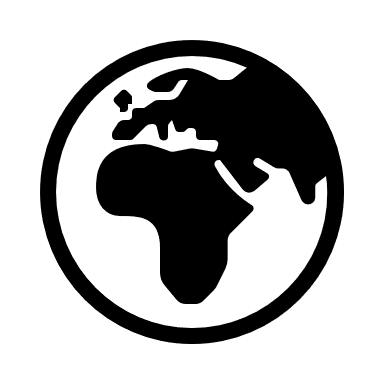 